Publicado en Barcelona el 09/05/2016 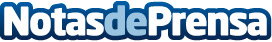 Marketing de contenidos para llegar a todos ladosEl marketing de contenidos se ha convertido en la sangre de internet y de los blogs y páginas web que desean comunicar, vender, transmitir y conseguir visitas mediante actualizaciones constantes y de calidad. Algo, por tanto, imprescindibleDatos de contacto:OPEN-Digital.esDiseño web, SEO, Contenidos y Derecho Tecnológico | info@open-digital.es645.768.490Nota de prensa publicada en: https://www.notasdeprensa.es/marketing-de-contenidos-para-llegar-a-todos Categorias: Comunicación Marketing Emprendedores E-Commerce http://www.notasdeprensa.es